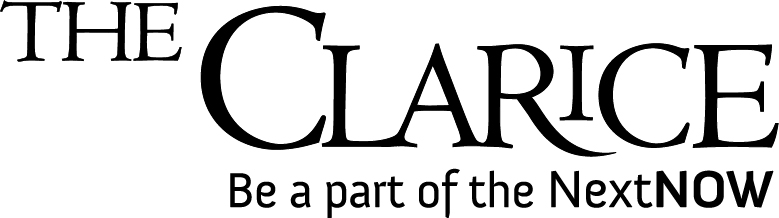 Recital Change Request FormThis form is required to change the date/time for any student recitals and dress rehearsals scheduled in the Gildenhorn or Ulrich Recital Halls. Incomplete forms will not receive a response. NO recital changes will be granted via verbal or e-mail request. A student may only change their recital and/or dress rehearsal once per semester.Please fill out the following completely:Today’s Date: ____________________________Name: ________________________________ UID #: _____________________Instrument: ________________________ Studio Teacher: ________________________________Primary Phone: ________________________ E-mail address: _________________________________________ I wish to (check ONE):   Reschedule my recital.  	There is a $100 late cancellation fee for any request received less than 3 weeks before the original reservation date.  Recitals can be rescheduled only once per semester. Once a recital has been rescheduled, it must be performed or cancelled.  No rescheduling of recitals will be permitted after April 10th.  After this date only cancellation is permitted.My original recital reservation is scheduled for: Gildenhorn  OR   UlrichRecital Date: ____________ Time: ____________   Dress Rehearsal Date: ____________ Time: ____________
My new recital is tentatively scheduled for:
 Gildenhorn  OR   UlrichRecital Date: ____________ Time: ____________   Dress Rehearsal Date: ____________ Time: ____________
ORI wish to:   Reschedule my dress rehearsal.  	There is a $100 late cancellation fee for any request received less than 3 weeks before the original reservation date. Dress rehearsals can be rescheduled only once per semester. Once a recital has been rescheduled, it must be performed or cancelled.  No rescheduling of dress rehearsals will be permitted after April 10th.  After this date only cancellation is permitted.My original recital reservation is scheduled for: Gildenhorn  OR   UlrichRecital Date: ____________ Time: ____________   Dress Rehearsal Date: ____________ Time: ____________
My new recital is tentatively scheduled for:
 Gildenhorn  OR   UlrichRecital Date: ____________ Time: ____________   Dress Rehearsal Date: ____________ Time: ____________Reason for change or additional notes:____________________________________________________________________________________________________________________________________________________________________________________________________________________________________________________________________________________________________________________________________________________________________________Student Signature:	_______________________________	Date: _______________________Professor Signature:  	_______________________________	Date: _______________________Form is not complete without both signatures